Cycling Time Trials – West DC Course Risk Assessment Document.  The measures to reduce risk identified in the right hand column must be included on the start sheet or implemented for the duration of the event as applicable. Failure to comply with the requirements of this document may result in approval being withheld with respect to subsequent race promotions by the promoting club.UC861 Course Details: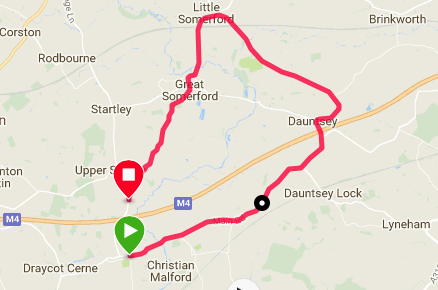 START	(G.R. 950787) in High Street, Sutton Benger. Go East on B4069 (direction of Lyneham). Several minor roads from farms join from left. Continue towards turn at Dauntsey Lock (CARE IN CASE OF CAR BOOT SALE HERE) to Lyneham. Turn left into Church Lane and 30 m after crossing M4 Motorway bridge turn right across road into The Green. (CARE IN CASE OF ONCOMING TRAFFIC OR TRAFFIC TURNING FROM THE GREEN ROAD. DO NOT CUT THE JUNCTION LINE MARKINGS).  Continue North West to Little Somerford along The Street. After top of hill turn left (still on The Street) by bus shelter (CARE AS TRAFFIC FROM RIGHT HAS PRIORITY DUE TO DESIGN OF JUNCTION).  As go down hill towards Church be aware of parked cars on right.  Continue through Great Somerford.  Road bends through village.  On approach to Lower Seagry take S Bend with care as wet when slippery.  Continue to finish at junction of Grange Lane and Seagry Road.Riders should be notified of:Left turn at Swallet Gate can be slippery if wet and if taken tight to corner riders may come close to centre line of roadRight turn after M4 bridge where corner must not be “cut” as drivers on joining road cannot see riders approaching as driver approaches junction where they must give wayS Bend near Five Thorn Lane is slippery when wetThis document remains live and any changes to the items listed above or new hazard/risk that arises should be notified to the district committee at the earliest opportunity. This document was last updated on 27 February 2016.CYCLING TIME TRIALS IS A COMPANY LIMITED BY GUARANTEE REGISTERED IN ENGLAND No: 4413282  
Registered Address: 77 ARLINGTON DRIVE, PENNINGTON, LEIGH, LANCASHIRE. WN7 3QP			November 2003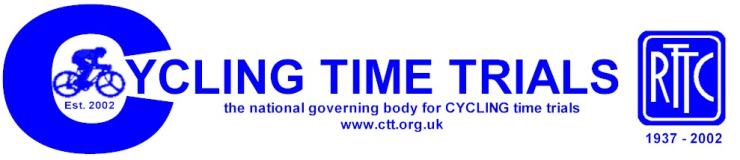 West DC : Risk AssessmentCourse Assessed: UC861Distance / Roads:  10 miles ; B4069 ; Dauntsey ; Little Somerford ; Great Sommerford; Lower Seagry   Chippenham & District WheelersSheet 1 of 3Date of Assessment 2 May 2018 / Paul FreegardNo.Distance / LocationRisk/HazardLevel of Risk
(L / M / H)Measures to reduce Risk
(if applicable)a)  Introductiona)  Introductiona)  Introductiona)  Introduction1General RequirementsTime of Road Usage meets CTT Traffic StandardsLTraffic counts within acceptable numbers ; Take Traffic Counts during eventb)  HQ to Startb)  HQ to Startb)  HQ to Startb)  HQ to Start2Before StartCompetitors riding from Event HQ; Competitors warming upMInstructions on Start Sheet and at event HQ signing on advising riders of safe routes ; prohibition on warming up past the start3Area of Start – B4069Competitors waiting on grass / pavement area next to start.LInstructions on Start Sheet and at event HQ signing on - warning against making ‘U’ turns, queue in single file ; Cycle Event Warning signs ; Use of traffic conesc)  Start to Finishc)  Start to Finishc)  Start to Finishc)  Start to Finish4Dodford Lane turningTraffic joins from left. Visibility is goodLNil. Lane leads to isolated farms. Not a through road.5B4069 Swallett Gate Junction /Dauntsey LockRiders turn left; Slippery surface when wetCar Boot Sale some weekendsLInstructions on start sheet and at start.(Course is usually only used for evening club events)6Junction Church Lane/The GreenRiders turn right; Reverse angle turn; Slippery surface when wet; Visibility of oncoming traffic is good.MInstructions on start sheetPlace 1 x marshal wearing high visibility vest (now mandatory).Riders are warned not to cut corner.(Turn has been discussed with police and traffic volumes are very low)7Junction The Street/The Hill, Little Somerford.Riders turn left but joining traffic has priority due to slip road. Visibility for both oncoming traffic which has to pause to turn and riders is good. Junction is wide.LInstructions on start sheet and at start. Place 1 x marshal wearing high visibility vest (not mandatory).8Great SomerfordParked traffic by church and pub. Road is narrowed. LNil. Visibility towards potential hazard is good.9S Bend near Five Thorn LaneSlippery when wet.L ; H when wet.Verbal warning at signing on.10FINISH near junction of Grange Lane and Seagry RoadFinish area with time keepers vehicle only on grass verge.LInstructions that no times will be given to competitors or supporters at the finish.11FinishAwareness of surroundingsLNo u-turns.  Note on start sheet to be aware of surroundings and other road users at the finish.12After finishCompetitors returning to event HQ.LInstructions on safe route back from finish to HQ.